Temeljem članka 67. stavak 1. Zakona o komunalnom gospodarstvu („Narodne novine broj:68/18, 115/18 i 32/20)  te članka 30. Statuta Općine Vladislavci („Službeni glasnik Općine Vladislavci broj 3/13, 3/17, 2/18, 4/20 i 5/20- pročišćeni tekst) Općinsko vijeće Općine Vladislavci na svojoj 26. sjednici održanoj 26.kolovoza  2020. godine,  donosiODLUKU o 2. izmjenama Programa građenja komunalne infrastrukture na području Općine Vladislavci u 2020. godiniČlanak 1.Program građenja komunalne infrastrukture na području Općine Vladislavci za 2020. godinu („Službeni glasnik“ Općine Vladislavci br. 9/19 i 4/20) mijenja se prema odredbama ove Odluke. Članak 2.Članak 2. Program građenja komunalne infrastrukture na području Općine Vladislavci za 2020. godinu („Službeni glasnik“ Općine Vladislavci br. 9/19 i 4/20) mijenja se i sada glasi:U tijeku 2020. godine planiraju se graditi građevine komunalne infrastrukture koje će se graditi u uređenim dijelovima građevinskog područja naselja na području Općine Vladislavci: Članak 3.Članak 3. Program građenja komunalne infrastrukture na području Općine Vladislavci za 2020. godinu („Službeni glasnik“ Općine Vladislavci br. 9/19 i 4/20) mijenja se i sada glasi: U tijeku 2020. godine planira  se  rekonstrukcija postojećih građevina komunalne infrastrukture u naseljima na području Općine Vladislavci : Članak 4.Članak 5. Program građenja komunalne infrastrukture na području Općine Vladislavci za 2020. godinu („Službeni glasnik“ Općine Vladislavci br. 9/19 i 4/20) mijenja se i sada glasi: Utvrđuje se slijedeća rekapitulacija programa po vrsti i izvorima financiranja građenja komunalne infrastrukture: Članak 5.Ova Odluka stupa na snagu osmog dana od dana objave u „Službenom glasniku“ Općine Vladislavci.Klasa: 363-02/19-18/10Urbroj: 2158/07-02-20-06Vladislavci, 26. kolovoza  2020.PredsjednikOpćinskog vijećaKrunoslav Morović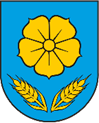 REPUBLIKA HRVATSKATemeljem članka 48. Zakona o lokalnoj i područnoj (regionalnoj) samoupravi (Narodne novine broj: 33/01, 60/01, 129/05, 109/07, 125/08, 36/09, 150/11, 144/12, 19/13, 137/15, 123/17 i 98/19) i  članka  36. Statuta Općine Vladislavci („Službeni glasnik“ Općine Vladislavci br. 3/13 i 3/17, 2/18, 4/20  i 5/20 – pročišćeni tekst)  Općinski načelnik Općine Vladislavci dana 13. kolovoza   2020. godine, donosiZAKLJUČAKI.Utvrđuje se prijedlog Odluke o 2. izmjenama Programa građenja  komunalne infrastrukture na području Općine Vladislavci za 2020. godinu. II.Prijedlog Odluke  iz točke I. ovog Zaključka upućuje se Općinskom vijeću Općine Vladislavci na razmatranje i usvajanje. III.Predlažem Općinskom vijeću Općine Vladislavci usvajanje Odluke   iz točke I. ovog Zaključka. IV.Ovaj Zaključak stupa na snagu danom donošenja. Klasa: 363-02/19-18/10Urbroj: 2158/07-02-20-05Vladislavci, 13. kolovoza 2020.					Općinski načelnikMarjan TomasR.BR.Opis građevineVrsta komunalneinfrastruktureIznos u kunamaPovećanje/Smanjenje+/- u knNovi Planu kn1.Izrada projektne dokumentacije za izgradnju javne rasvjete na ulasku u naselje Vladislavci Javna rasvjeta24.500,000,0024.500,00Izvori financiranja: Proračun Općine Vladislavci 24.500,000,0024.500,002. Izgradnja  javne rasvjete na ulasku u naselje Vladislavci Javna rasvjeta107.530,000,00107.530,00Izvori financiranja: Proračun Općine Vladislavci107.530,000,00107.530,003. Izgradnja  kuće oproštaja u DopsinuGroblja 659.740,000,00659.740,00Izvori financiranja: Pomoć iz Proračuna Osječko-baranjske županije, 2018.400.000,000,00400.000,00Proračun Općine Vladislavci 245.740,000,00245.740,00Proračun Općine Vladislavci – naknada za legalizaciju4.000,000,004.000,00Proračun Općine Vladislavci – komunalni doprinos 10.000,000,0010.000,004. Izgradnja  ograde na groblju  u DopsinuGroblja 40.000,000,0040.000,00Izvori financiranja: Proračun Općine Vladislavci32.064,860,0032.064,86Proračun Općine Vladislavci- šumski doprinos7.935,140,007.935,14R.BR.Opis građevineVrsta komunalneinfrastruktureIznos u kunamaPovećanje/Smanjenje+/- u knNovi Planu kn5.Izgradnja ceste prema groblju u naselju DopsinNerazvrstane ceste 1.248.217,030,001.248.217,03Izvori financiranja: EU sredstva1.248.217,030,001.248.217,036.Izrada i postavljanje centralnog križa na groblju u DopsinuGroblja 25.000,00+5.000,0030.000,00Izvori financiranja:Proračun Općine Vladislavci25.000,00+5.000,0030.000,007.Nabava i postavljanje Info-touch display uređaja za prijavu komunalnih problema u okviru projekta „Pametni gradovi i općine“Uređaji javne namjene249.450,000,00249.450,00Izvori financiranja:Pomoć iz državnog proračuna199.560,000,00199.560,00Proračun Općine Vladislavci49.890,000,0049.890,00Ukupno izgradnja građevina komunalne infrastrukture2.354.437,03+5.000,002.359.437,03R.BR.Opis građevineVrsta komunalneinfrastruktureIznos u kunamaPovećanje/Smanjenje+/- u knNovi Planu kn1. Rekonstrukcija pješačke staze do groblja u Vladislavcima javne prometne površine na kojima nije dopušten promet motornih vozila136.500,000,00136.500,00Izvori financiranja: Proračun Općine Vladislavci136.500,000,00136.500,002.Rekonstrukcija pješačkih staza u naselju Vladislavci javne prometne površine na kojima nije dopušten promet motornih vozila630.000,00-198.350,00431.650,00Izvori financiranja: Pomoć iz državnog proračuna400.000,00-82.840,00317.160,00Proračun Općine Vladislavci230.000,00-115.510,00114.490,00R.BR.Opis građevineVrsta komunalneinfrastruktureIznos u kunamaPovećanje/Smanjenje+/- u knNovi Planu kn3.Rekonstrukcija parkirališta – prilagođavanje  parkirališta za pristup osobama s invaliditetom ispred objekta javne namjene u ulici K. Tomislava 196a u Vladislavcimajavna parkirališta84.000,00-84.000,000,00Izvori financiranja: Proračun Općine Vladislavci 84.000,00-84.000,000,004.Rekonstrukcija parkirališta – prilagođavanje  parkirališta za pristup osobama s invaliditetom ispred ambulante u Vladislavcimajavna parkirališta36.750,00-36.750,000,00Izvori financiranja: Proračun Općine Vladislavci – komunalna naknada4.949,10-4.949,100,00Proračun Općine Vladislavci 31.800,90-31.800,900,005. Rekonstrukcija parkirališta – prilagođavanje  parkirališta za pristup osobama s invaliditetom ispred društvenog doma u ulici E. Kiša 3a u Vladislavcimajavna parkirališta99.750,00-99.750,000,00Izvori financiranja: Proračun Općine Vladislavci 99.750,00-99.750,000,006. Rekonstrukcija parkirališta – prilagođavanje  parkirališta za pristup osobama s invaliditetom ispred nogometnog igrališta u Dopsinujavna parkirališta257.250,00-257.250,000,00Izvori financiranja: Pomoć iz državnog proračuna 257.250,00-257.250,000,007.Rekonstrukcija građevine infrastrukturne namjene prometnog sustava cestovnog prometa – rekonstrukcija i dogradnja nerazvrstanih cesta – Krak 6 (put  do groblja u Vladislavcima)nerazvrstane ceste 1.469.530,790,001.469.530,79Izvor financiranja: EU fondovi1.469.530,790,001.469.530,79R.BR.Opis građevineVrsta komunalneinfrastruktureIznos u kunamaPovećanje/Smanjenje+/- u knNovi Planu kn8.Rekonstrukcija  javne površine oko crkve Sv. Roka u Hrastinujavne prometne površine na kojima nije dopušten promet motornih vozila105.000,00-105.000,000,00Izvori financiranjaPomoć iz državnog  proračuna105.000,00-105.000,000,009.Sanacija i modernizacija javne rasvjete u dijelovima naselja Općine Vladislavci Javna rasvjeta 112.000,000,00112.000,00Izvori financiranjaProračun Općine Vladislavci112.000,000,00112.000,00Rekonstrukcija pješačkih staza u naselju Dopsin javne prometne površine na kojima nije dopušten promet motornih vozila0,00+297.000,00297.000,00Izvori financiranjaDržavni proračun RH0,00+200.000,00200.000,00Proračun Općine Vladislavci0,00+75.006,2375.006,23Proračun Općine Vladislavci – komunalna naknada0,00+21.993,7721.993,77Ukupno  rekonstrukcija komunalne infrastrukture2.930.780,79--484.100,002.446.680,79R.br.Vrsta komunalne infrastruktureIznos u kunamaPovećanje/Smanjenje+/- u knNovi Planu kngrađevine komunalne infrastrukture koje će se graditi u uređenim dijelovima građevinskog područja2.354.437,03+5.000,002.359.437,03postojeće građevine komunalne infrastrukture koje će se rekonstruirati i način rekonstrukcije2.930.780,79-484.100,002.446.680,79građevine komunalne infrastrukture koje će se graditi radi uređenja neuređenih dijelova građevinskog područja0,000,000,00građevine komunalne infrastrukture koje će se graditi izvan građevinskog područja0,000,000,00građevine komunalne infrastrukture koje će se uklanjati0,000,000,00UKUPNO 5.285.217,82-479.100,004.806.117,82R.br.Izvori  financiranjaIznos u kunamaPovećanje/Smanjenje+/- u knNovi Planu knProračun Općine Vladislavci1.178.775,76-251.054,61927.721,09Proračun Općine Vladislavci – komunalni doprinos10.000,000,0010.000,00Proračun Općine Vladislavci – naknada za legalizaciju4.000,000,004.000,00Proračun Općine Vladislavci – komunalna naknada4.949,10+17.044,6721.993,77Proračun Općine Vladislavci – šumski doprinos7.935,140,007.935,14Proračun Osječko-baranjske županije 2018.400.000,000,00400.000,00Državni proračun RH961.810,00-245.090,00716.720,00Sredstva iz EU fondova 2.717.747,820,002.717.747,82UKUPNO 5.285.217,82-479.100,004.806.117,82OSJEČKO BARANJSKA ŽUPANIJAOPĆINA VLADISLAVCIOPĆINSKI NAČELNIK 